RegensbergDonnerstag, 23. Juni 2022Klassifizierung:	       Stufe 3Route:	               Adlikon – Regensberg – Dielsdorf – Glattbrugg - UsterAusrüstung:	       Velo, Helm, Regenschutz, 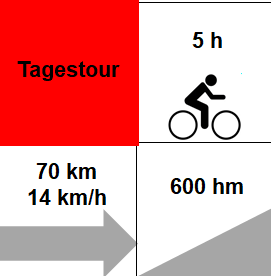                                 ErsatzschlauchVerpflegung:            Kaffeehalt, Mittagessen im                                        Rest. Kurt   oder  Picknick im                                         Stettli Regensberg Treffpunkt:	     09:00 Uhr PP Hallenbad UsterKosten:                     CHF 13.00Rückkehr:	      ca. 17:00 Uhr	      Versicherung:	      ist Sache der TeilnehmendenLeitung, Auskunft:  Erich Peyer, 044 942 36 25,                                 erich.peyer@swissonline.chAnmeldung:	       nicht erforderlichDurchführung	      bei zweifelhafter Witterung-E-Mail checken oder                                  telefonisch rückfragen beim Tourenleiter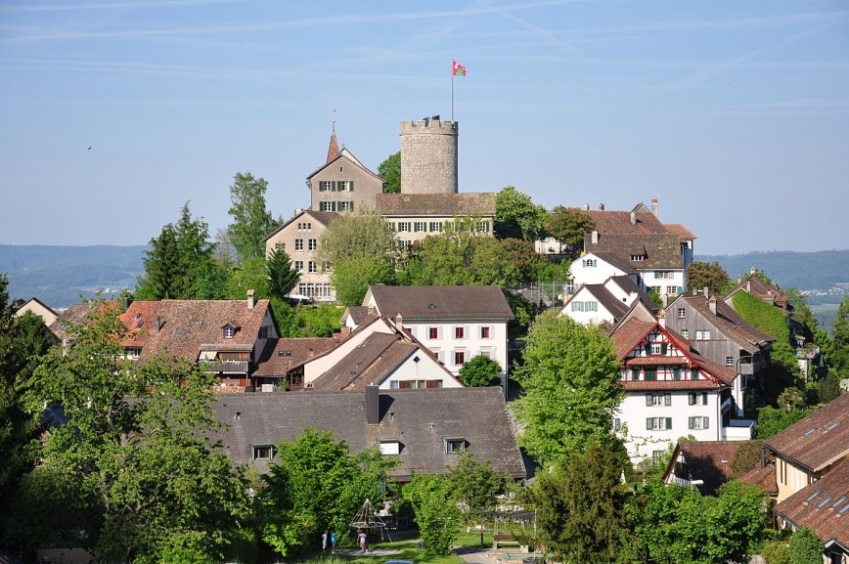 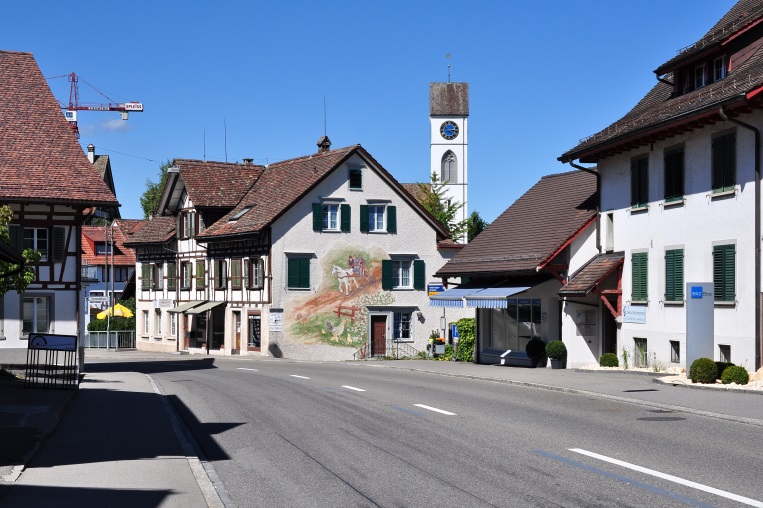           Regensberg                                                                                Dielsdorf